Dopuni rečenice zadanim riječima.Razmisli i zaokruži. Među nabrojanim odaberi inačice Creative Commons licencije.Razmisli i odgovori. Kod dizajniranje elemenata internetske stranice moramo voditi računao. Na što sve trebamo paziti i kako to postižemo?____________________________________________________________________________________________________________________________________________________________________________________________________________________________________________________________________________________________________________________________________________________________________________________________________________________________________________________________Zaokruži točan odgovor.a) Jedinstvo teksta i animacije čini multimediju.                                      TOČNO   NETOČNOb) Svi multimedijski uradci su nečije autorsko djelo.                               TOČNO   NETOČNOc) Prije izrade internetske stranice nisu nam potrebne skice sjedišta.    TOČNO   NETOČNOd) Informacije na internetskim stranicama moraju biti uočljive.               TOČNO   NETOČNOe) CC licencije nastale su kako bi zaštitile korisničko iskustvo.               TOČNO   NETOČNOZaokruži licencu Imenovanje – Bez prerada. Ova licenca dopušta redistribuiranje, komercijalno i nekomercijalno, dokle god se djelo distribuira cjelovito i u neizmijenjenom obliku, uz isticanje Vašeg autorstva.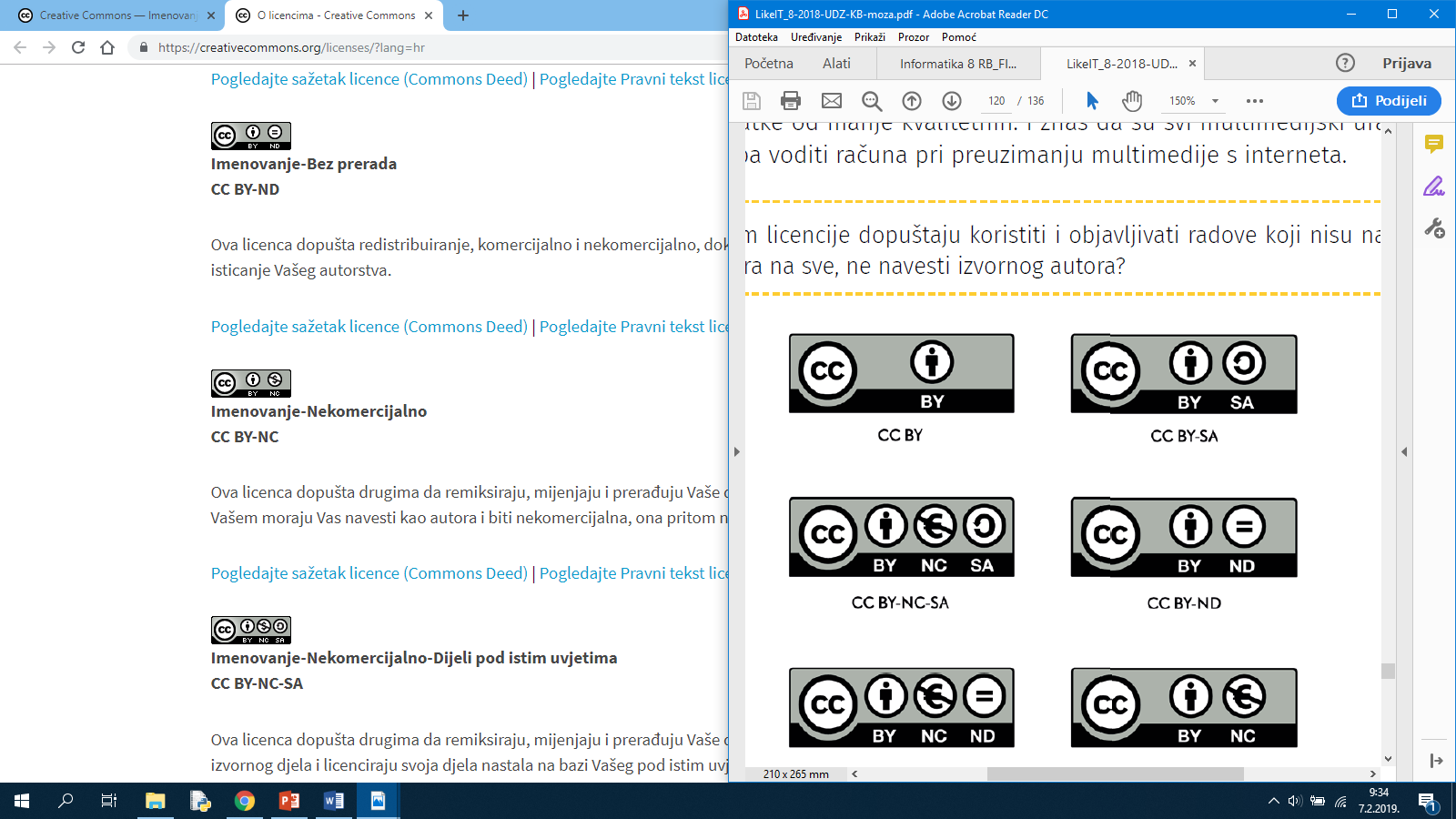  Razmisli i riješi. Presloži grupe slova tako da dobiješ odgovarajući pojam.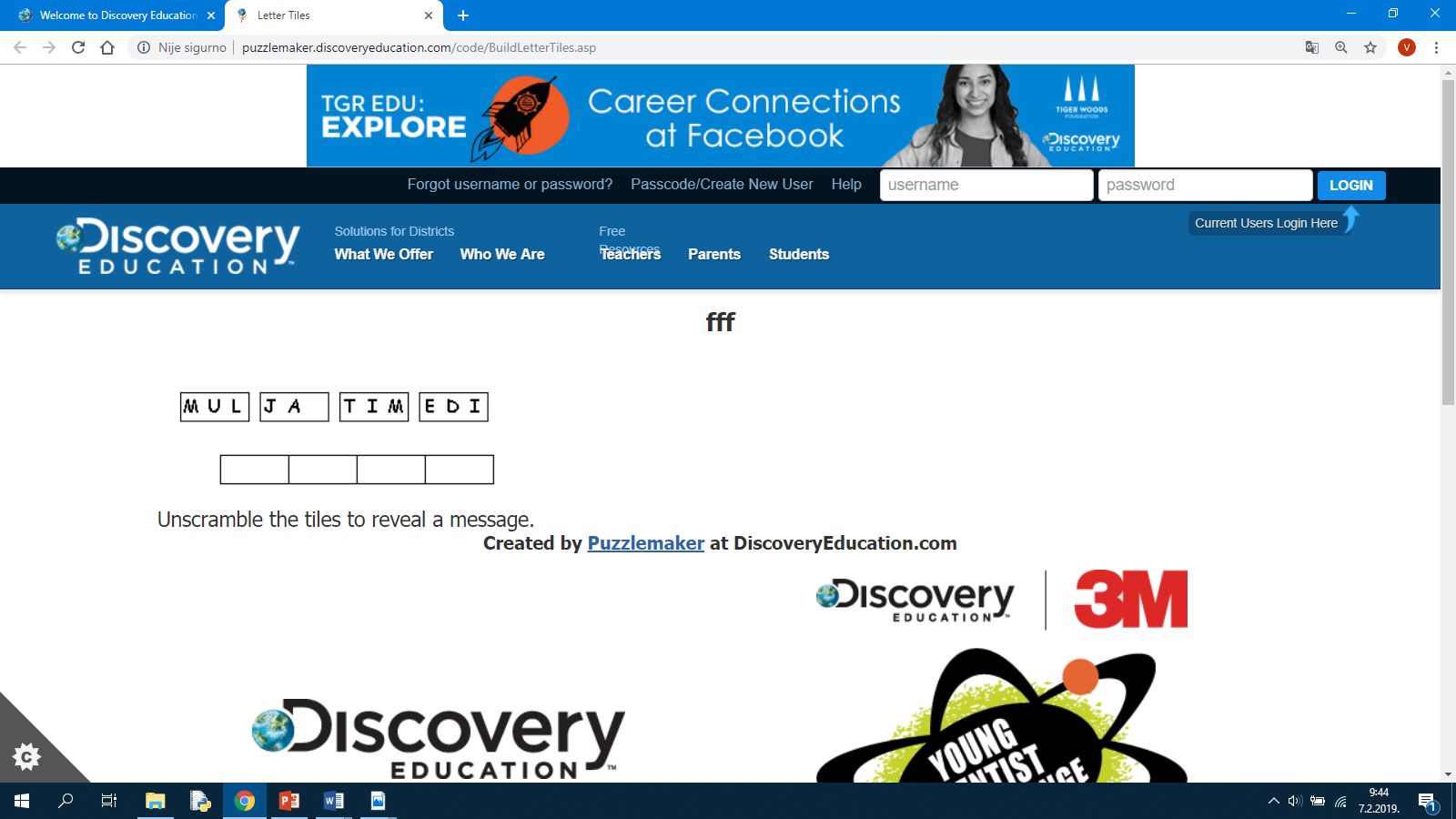 a)	b) 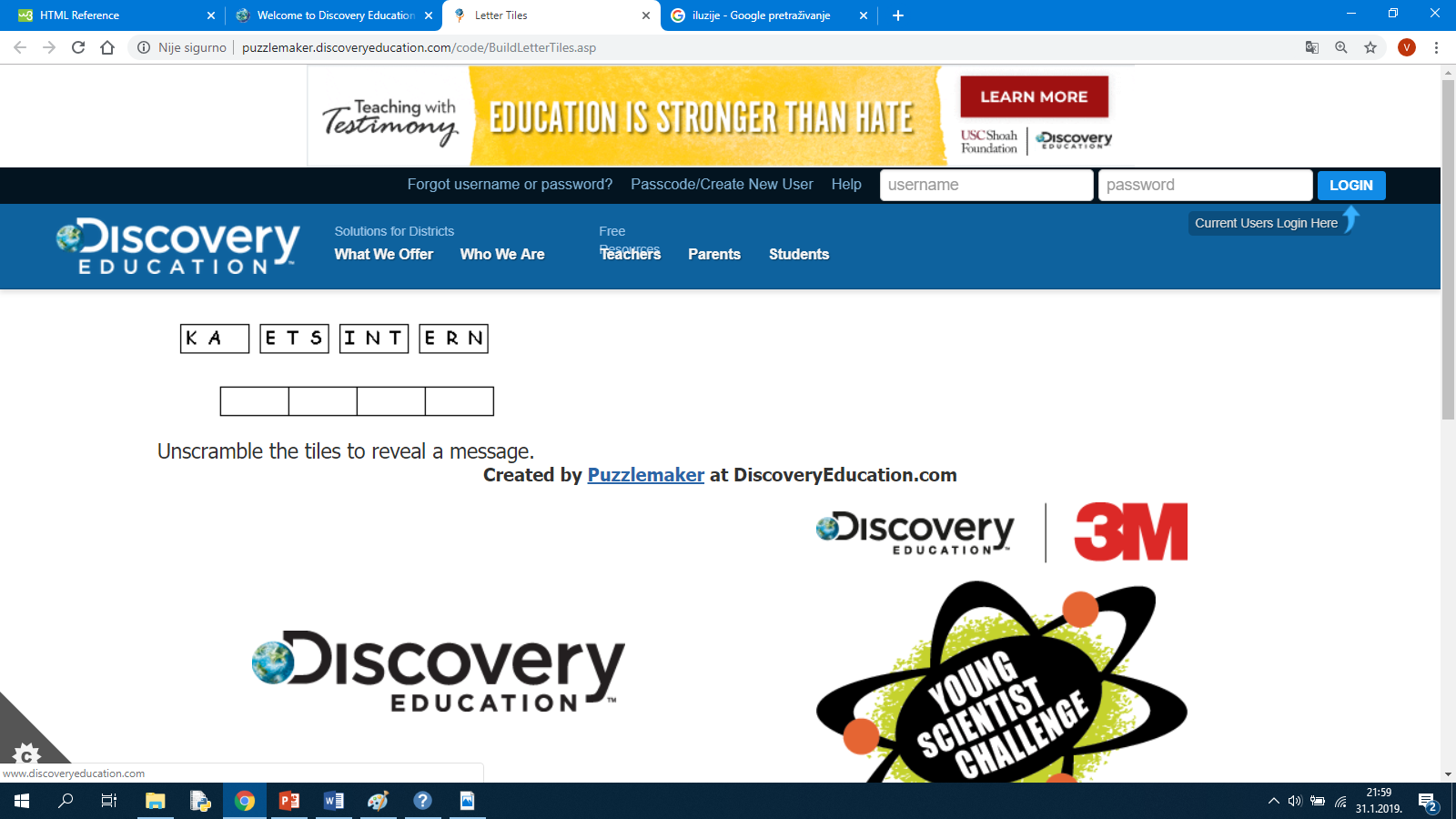 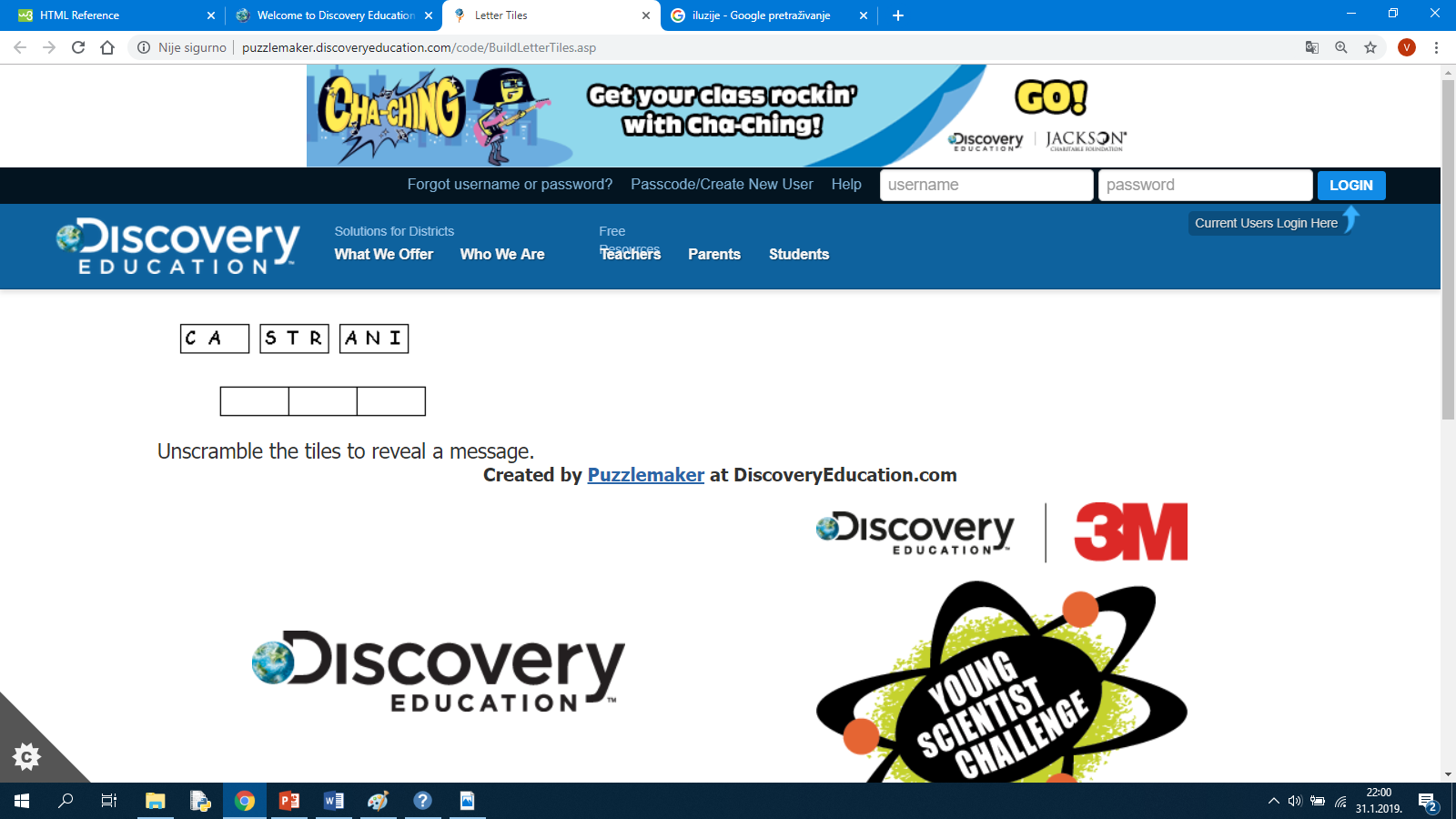 c) 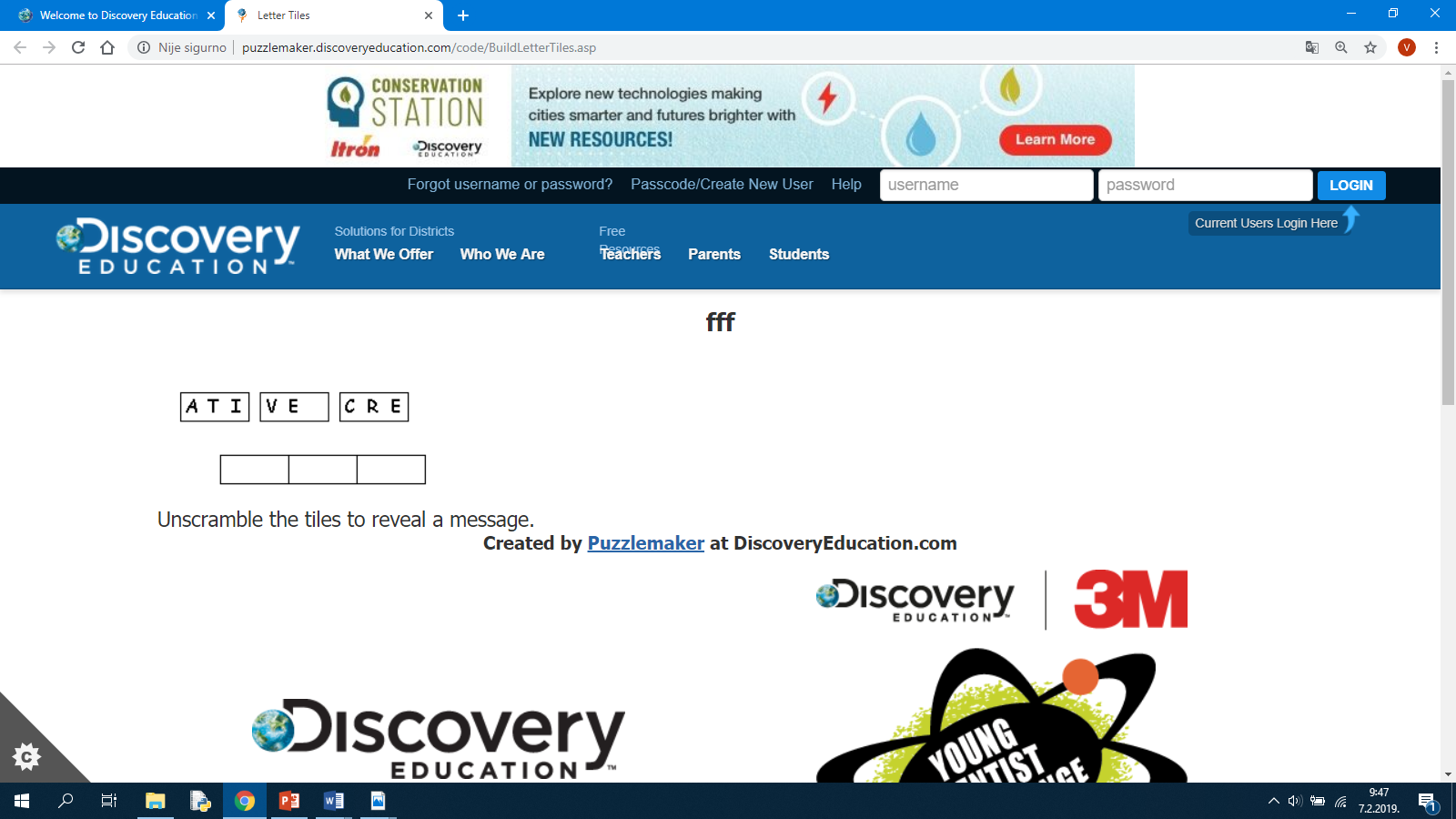 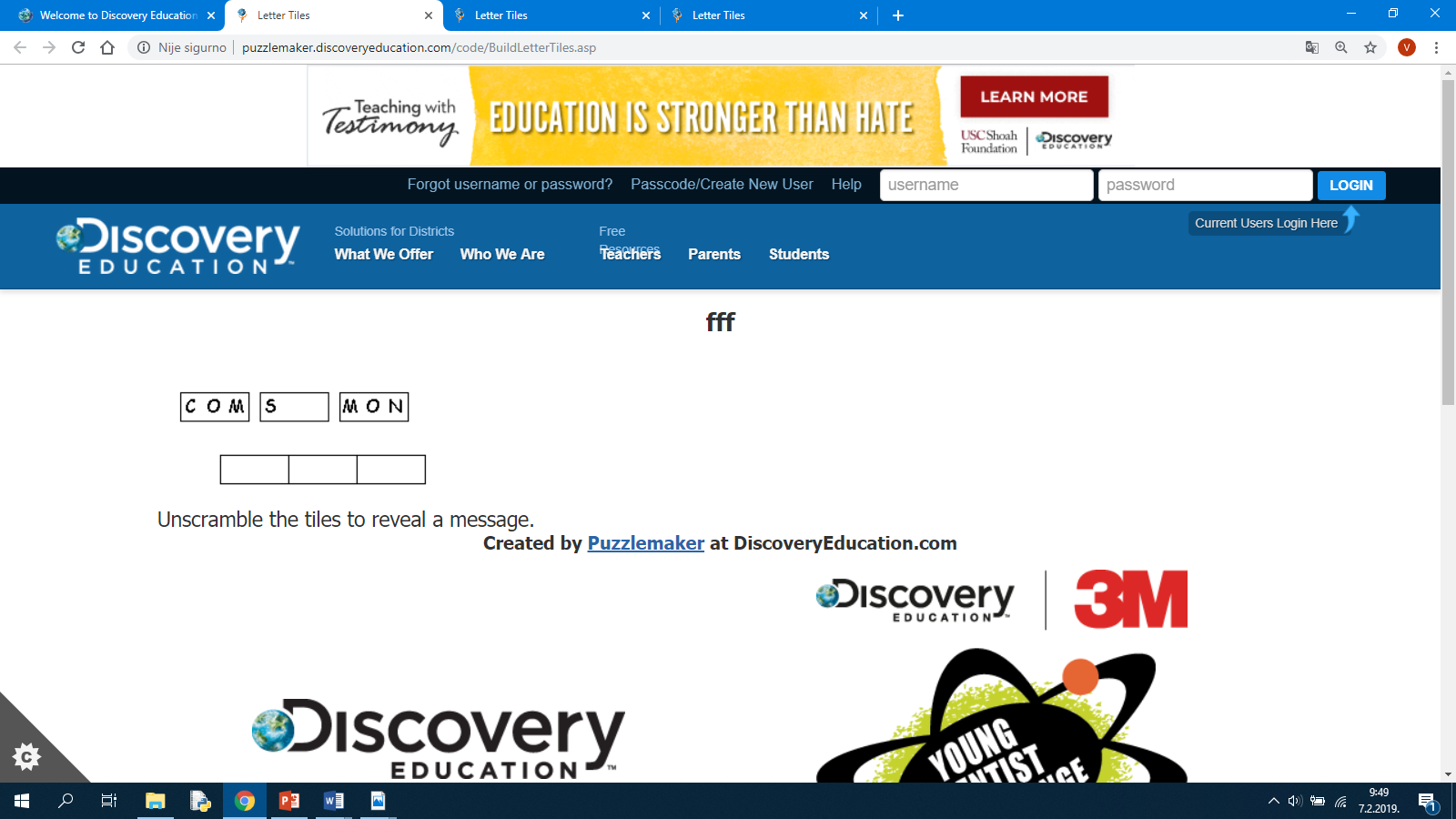 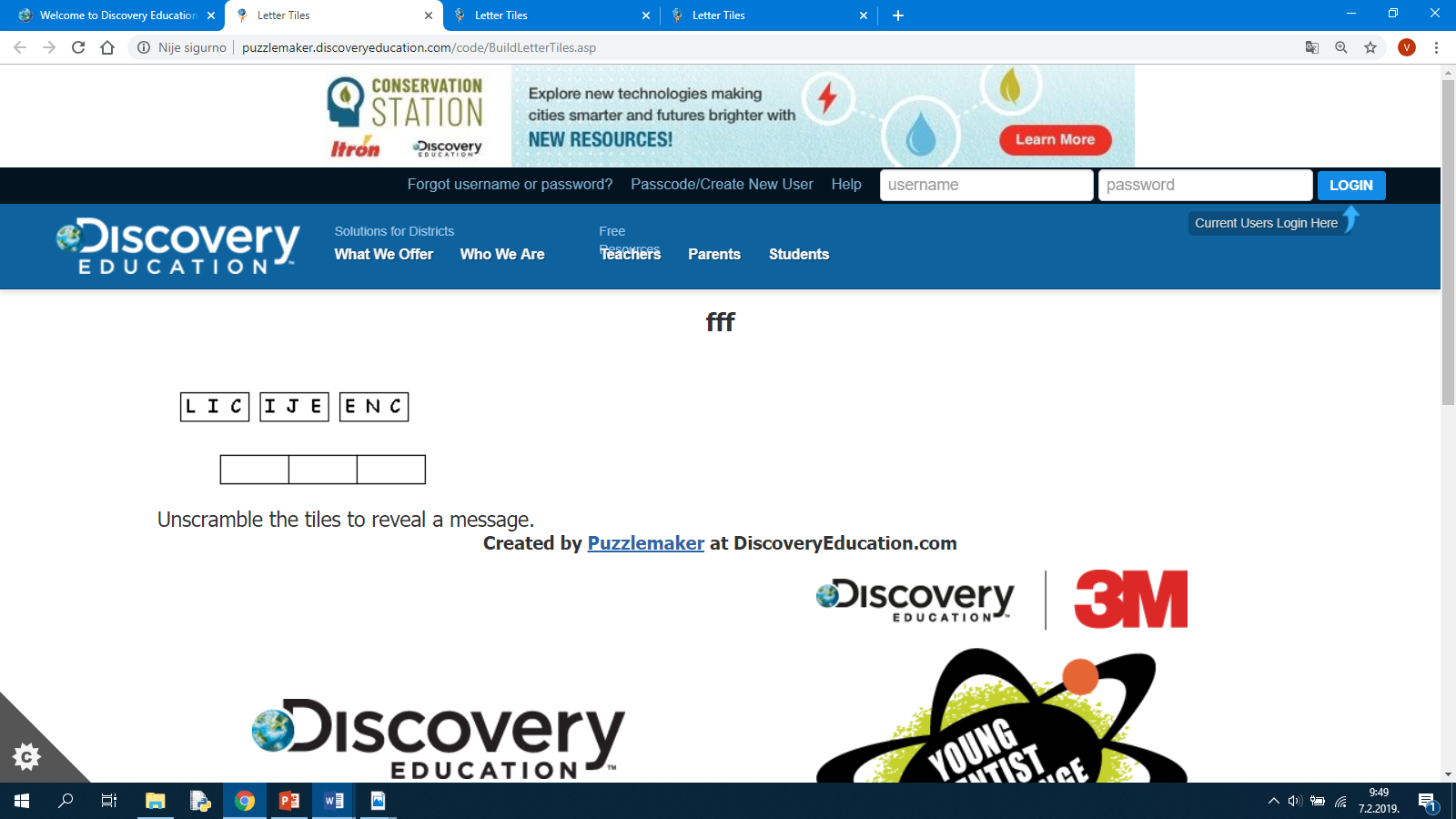 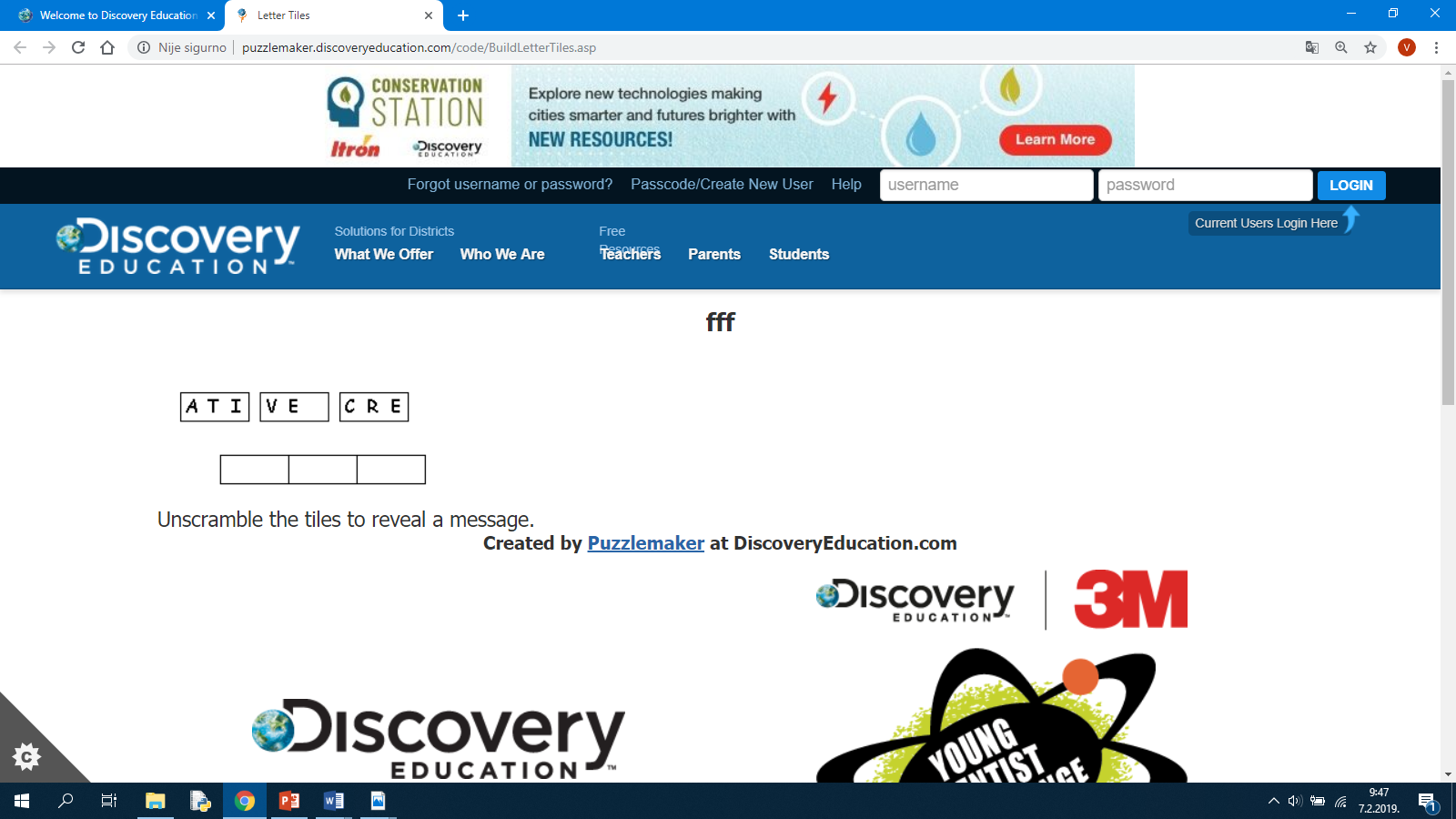 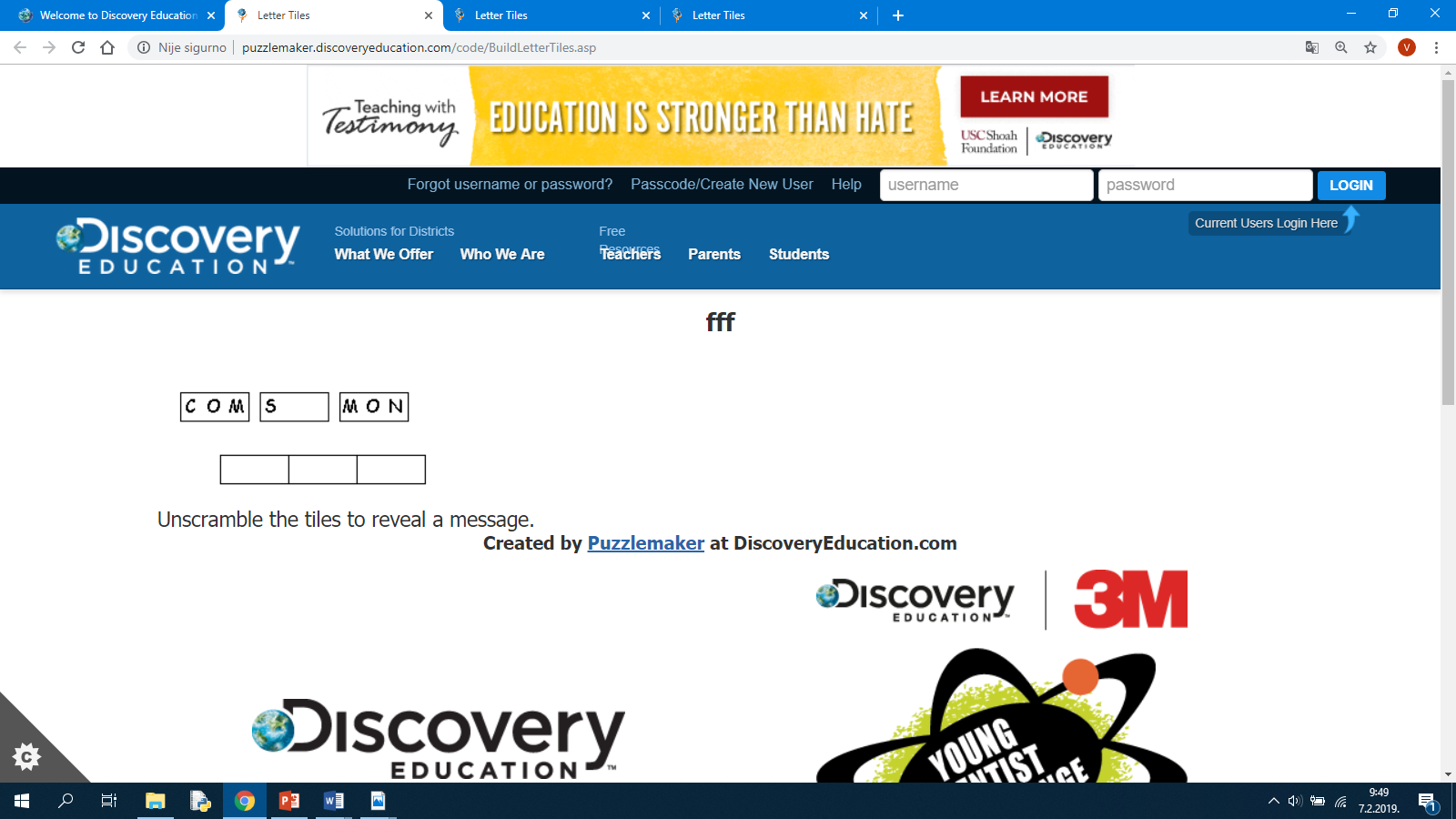 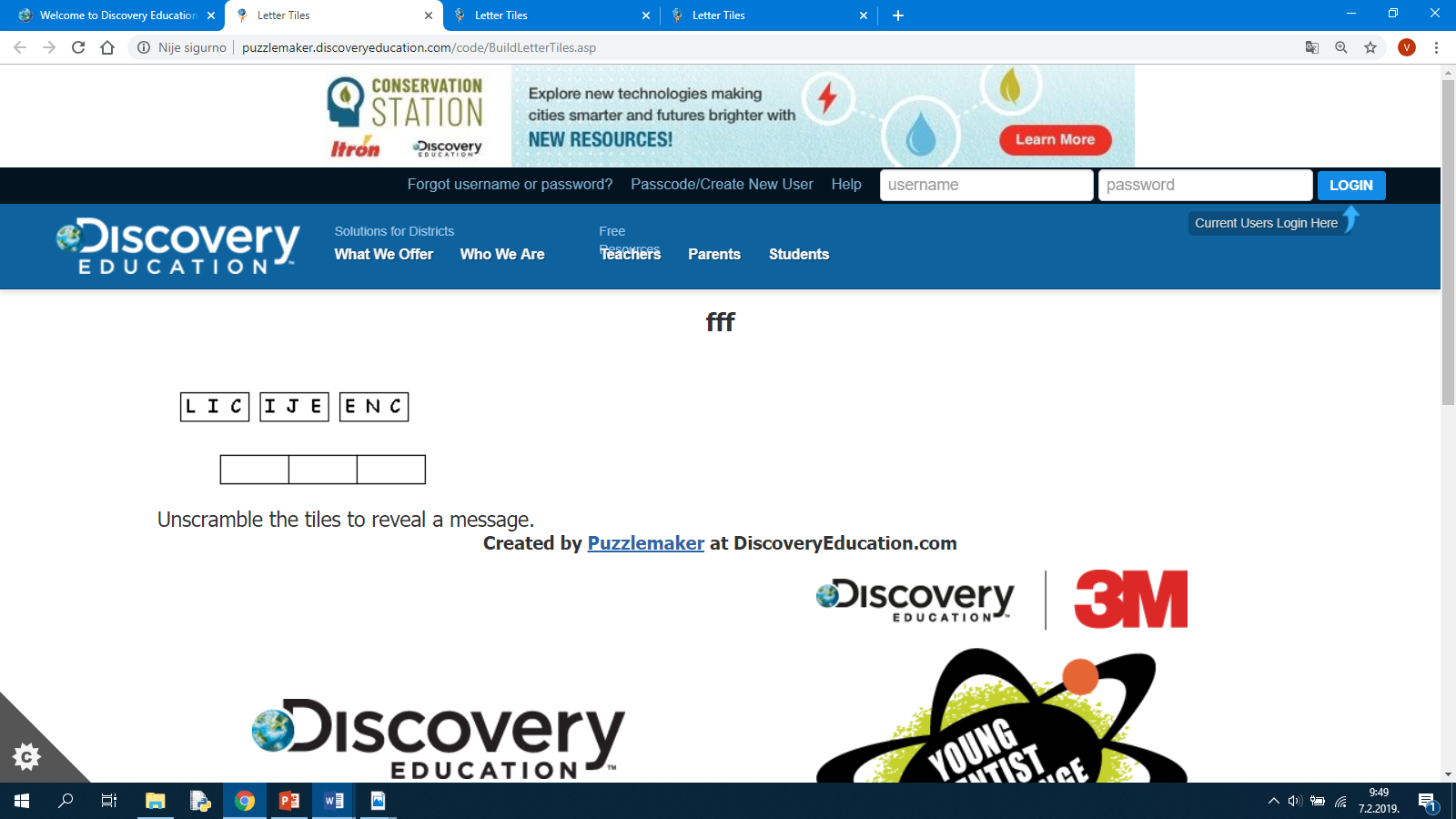 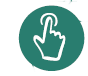 Projektni zadaciIstraži što je hologram i kada je nastala holografija? Prouči kako nastaje hologram i istraži povijest holograma. Hologrami su danas, iako to možda ne primjećujemo, svuda oko nas. Gdje? Što nam omogućuju projekti Microsoft HoloLens i Magic Leap? Pronađi gdje se u popularnim serijalima „Star Trek“ i „Star Wars“ pojavljuju hologrami. Svoje istraživanje oblikuj u obliku članka u programu za obradu teksta. Kada budeš prezentirao/prezentirala svoje istraživanje ostalim učenicima u virtualnom razredu, demonstrirat ćeš im prikaz jednog holograma. Da bi u tome uspio potrebno je izrezati četiri jednaka trapeza s dimenzijama kao na slici ispod, od grafo folije ili kutijice za CD, a nakon toga ih spoji selotejpom. Za dodatno pojašnjenje pogledaj video na YouTube-u pod nazivom Turn your Smartphone into a 3D Hologram. Na pametnom telefonu ili tabletu pokreni internetsku stranicu https://youtu.be/e6Vw8UFBtt0, postavi sliku videa preko cijelog ekrana, a u središte postavi spojene trapeze. Uživaj u svom hologramu!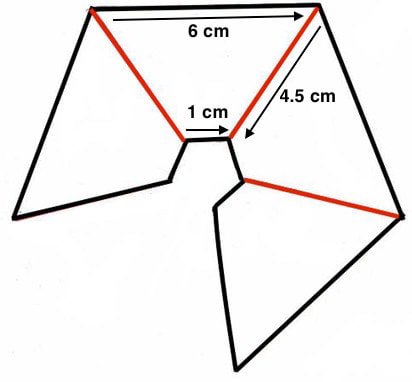 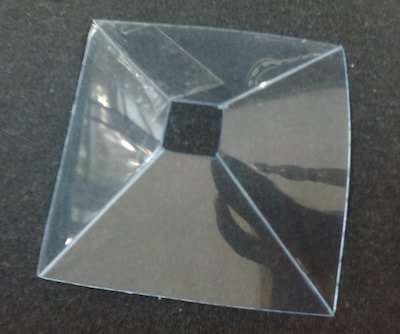 Multimedija je jedinstvo barem dviju različitih vrsta _______________.Sadržaji koji se mogu pojaviti u kombinaciji jesu tekst, _________________, video, _______________ i animacija.Svi multimedijski uradci su nečija autorska _______________. O tome treba voditi računa pri preuzimanju multimedije s _________________.Creative Commons _______________ nastale su kako bi se zaštitila autorskih prava u internetskom dobu.djelalicencijezvukinternetasadržajagrafikaCC AYCC SA-BYCC NDCC BY-SACC NC-BYCC BYCC BY-NDCC NCCC BY-NC-SACC BY-NCCC SA-BYCC BY-NC-ND